                                                     Веселые осенние старты(Подготовительная и старшая разновозрастная группа Таёженский  детский сад)                                        Цель: Укрепление  здоровья у детей через физические упражнения и подвижных игр.Задача: Способствовать развитию опорно-двигательного аппарата. Формировать у детей представление о здоровом образе жизни. Умение играть дружно, проявлять активность в играх и упражнениях.Оборудование: Зонты, обручи ,конусы, кегли, красные маленькие мячи, корзины, бумажные листья.Ведущая: Внимание внимание приглашаем всех мальчиков и девочек на соревнование весёлых осенних стартов. Предлагаю взять с собой смелость и смекалку. Но прежде сделаем разминку:Мы на плечи руки ставимНачинаем их вращать1 2 3 4 5.Руки ставим перед грудьюВ сторону разводим1 2 3 4 5.А теперь давайте вместеПошагаем все на месте 1 2 3 4 5Ведущая: Дорогие ребята, а теперь скажите, как ваши команды будут называться? (Ответ детей)Ведущая: Ромашка Вам физкульт  привет, команда пчёлка ура! Наши соревнование посвящённые  осени начинаем. Строимся на две команды и отгадываем загадки которые и подскажут нам первую эстафету.Если дождик моросит, и асфальт дождём залитТы с собой его берёшь, ты под ним всегда сухой. (зонт)Бег с зонтом: У первого участника зонт, по сигналу он начинает бег с зонтом, бежит между луж (обручи), добегает до конуса и обратно возвращается  таким же способом, передаёт зонт следующему игроку.Вырос  он в березняке, носит шляпу на ноге.Сверху, лист к нему прилип, Вы узнали это? (гриб)На грибной поляне: Первый участник по сигналу начинает прыгать на двух ногах змейкой между грибами и обратно бегом, хлопком передаёт эстафету следующему. Загляни в осенний сад, чудо мячики висят.Красновато-спелый бок, ребятишкам  на зубок. (яблоко)Собираем  яблоки: Команды строятся  в шеренгу. С одной стороны обруч, в котором лежат яблоки (красные маленькие мячи). По сигналу, первый участник команды начинает передавать яблоки  из обруча из рук в руки. А последний игрок складывает яблоки в корзину. И так до конца пока не закончатся яблоки в обруче.Падают с ветки, золотые монетки? (листья)Первый участник берёт корзину и идёт собирать листья, отдаёт второму игроку  который идёт раскладывает листья, и так один за одним пока не дойдёт до последнего игрока.Ведущая: Ребята, какие Вы молодцы. Как у нас весело, но игры подошли к концу и наши осенние соревнование закончились. Команды Пчёлка и Ромашка в одну шеренгу становись. Сегодня каждый одержал победу. А ещё мы получили заряд бодрости и положительные эмоции!(Объявление победителей и награждением  сладкими подарками)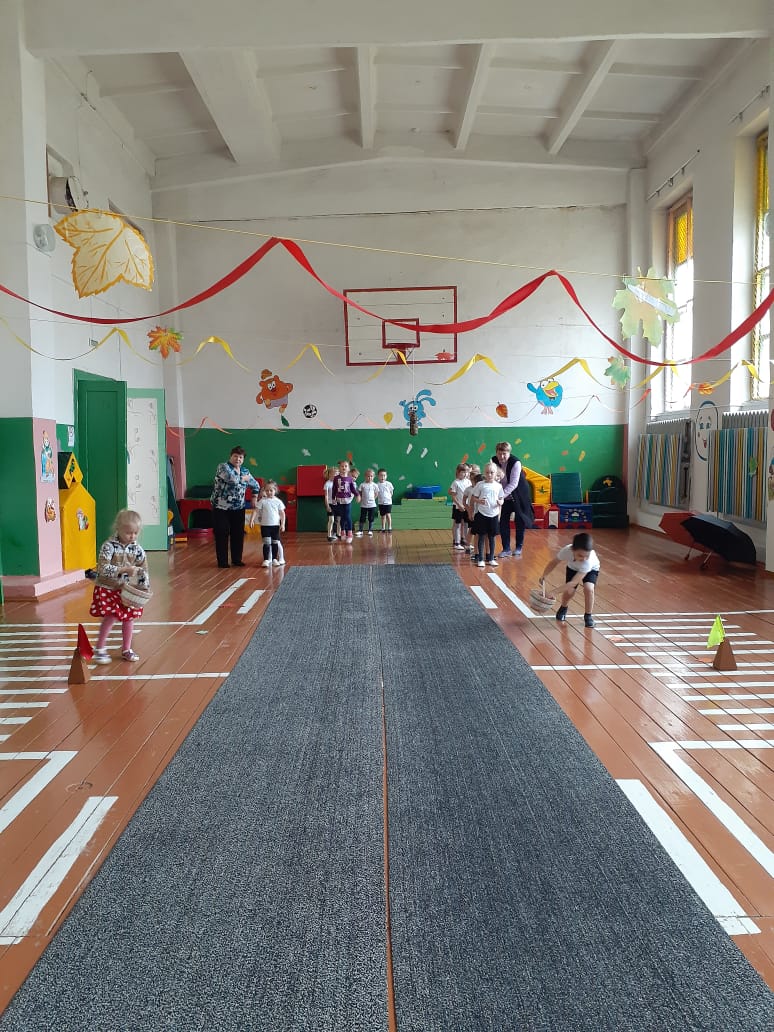 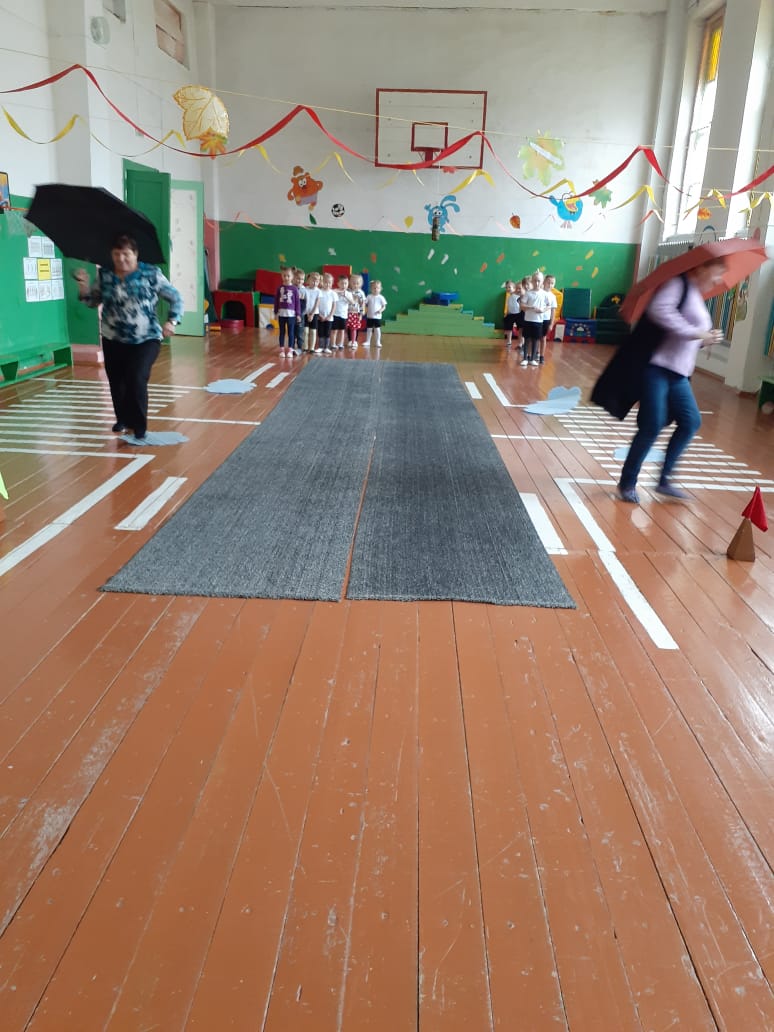 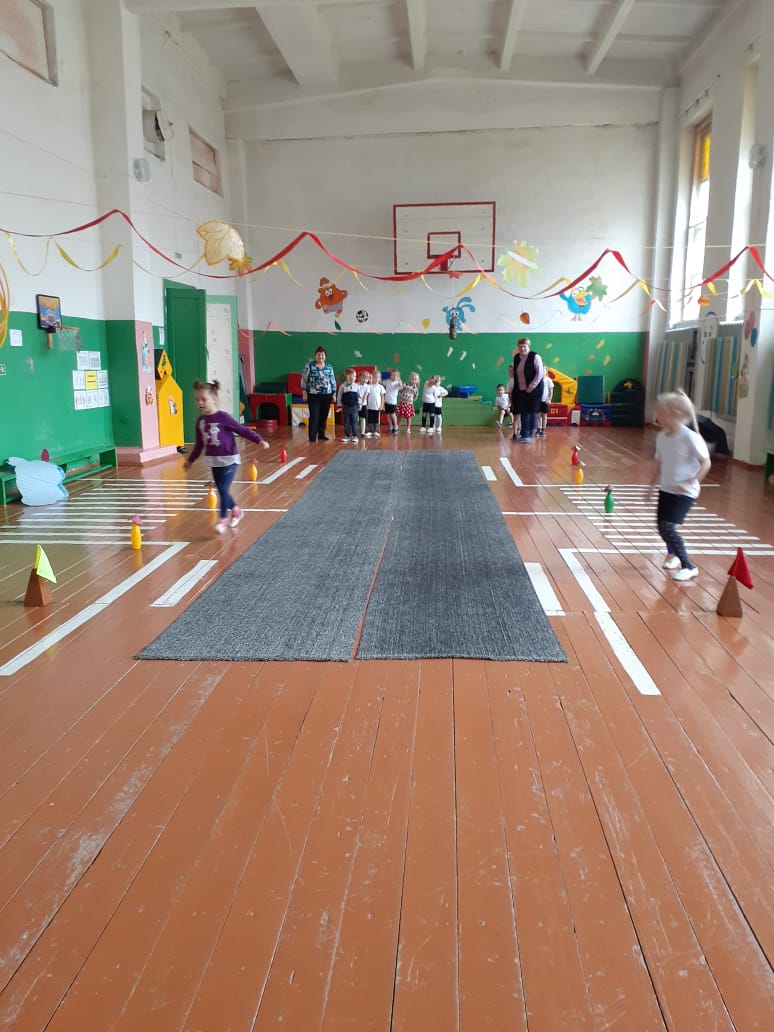 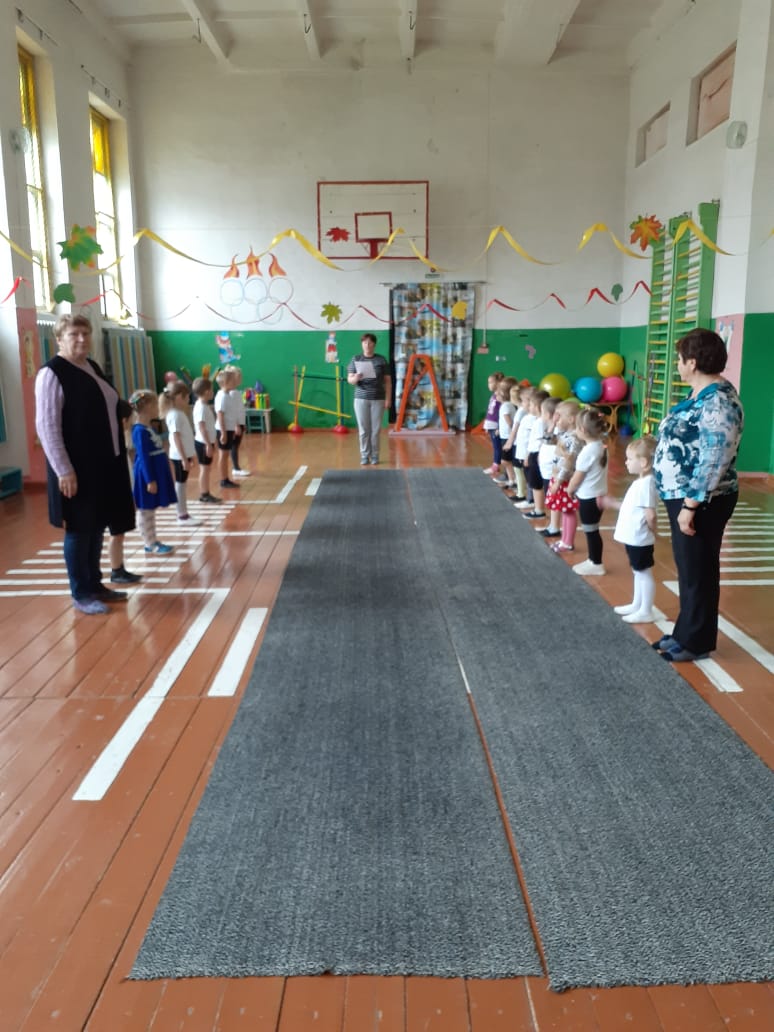 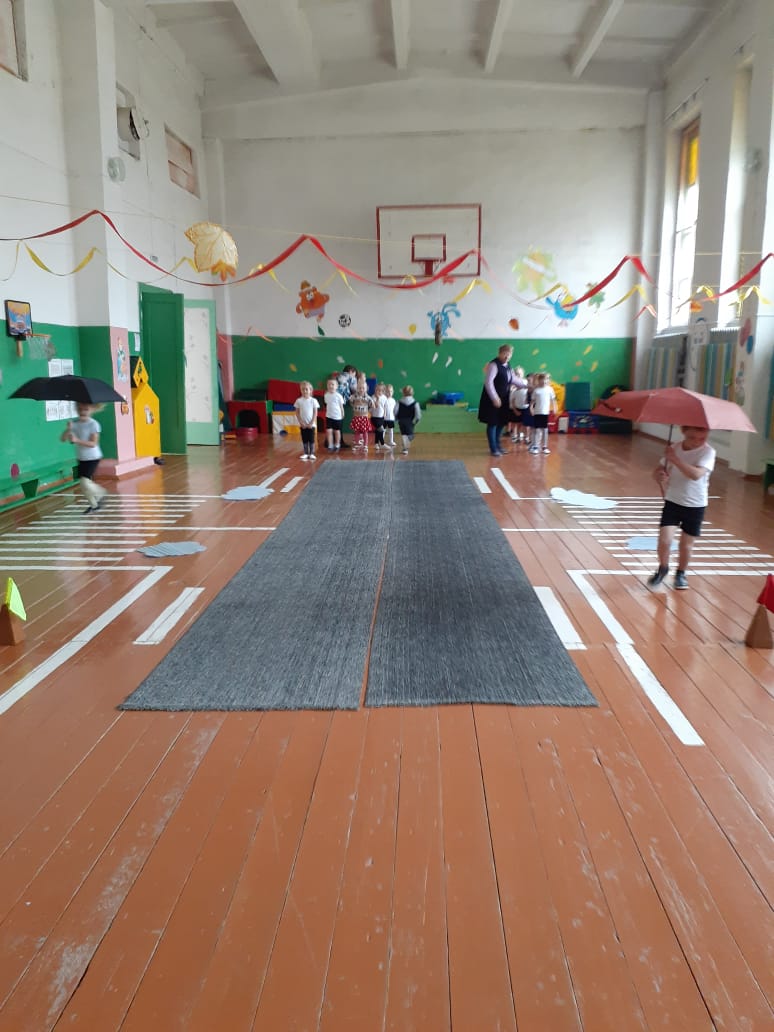 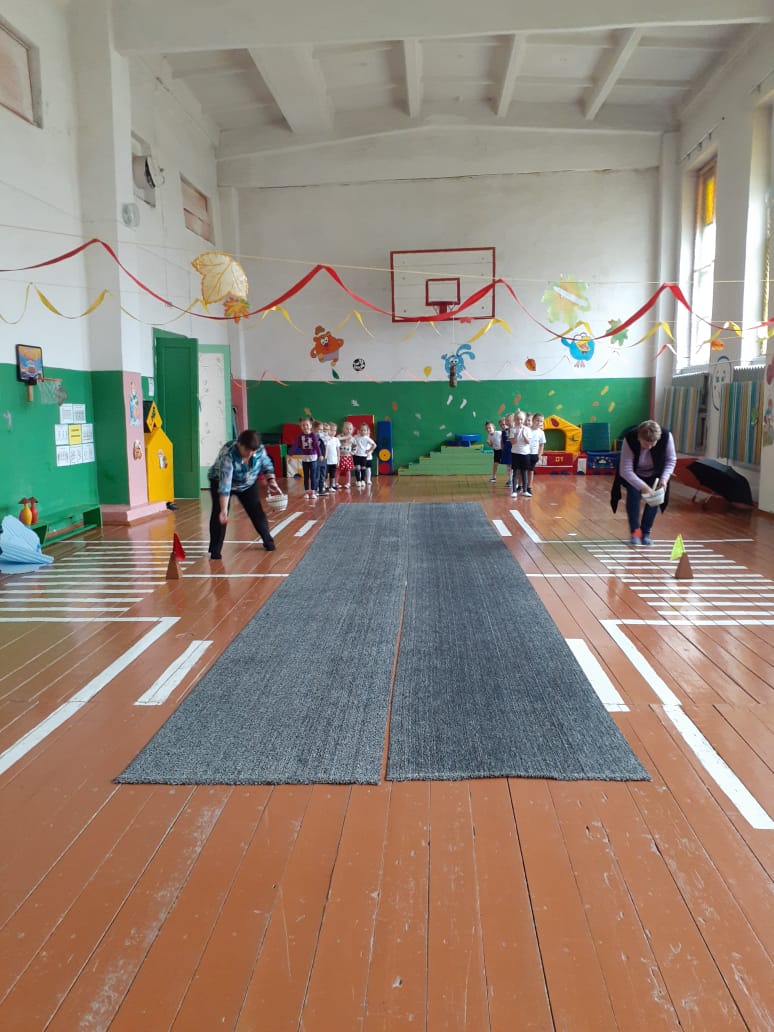 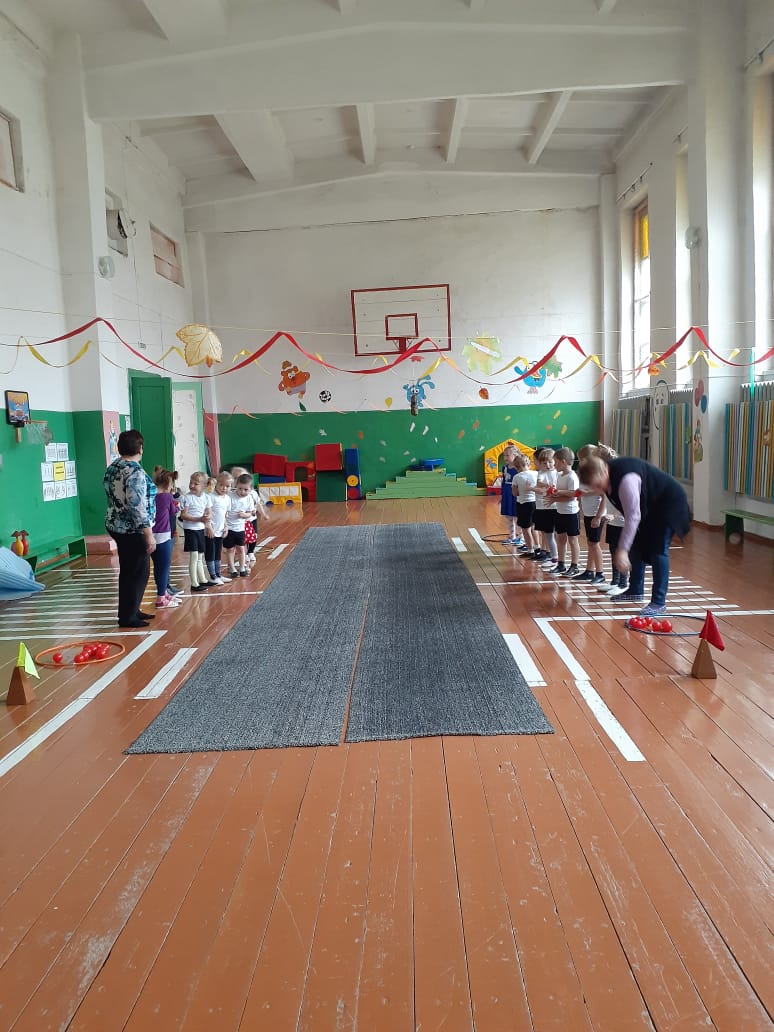 